Муниципальное дошкольное образовательное учреждение«Детский сад № 30»Консультация для родителей«Перевозка детей в автомобиле»Подготовила воспитательКувакина Т.С.Ярославль, 2021Консультация для  родителей«Использование детских удерживающих устройств и автокресел при перевозке детей в автомобиле».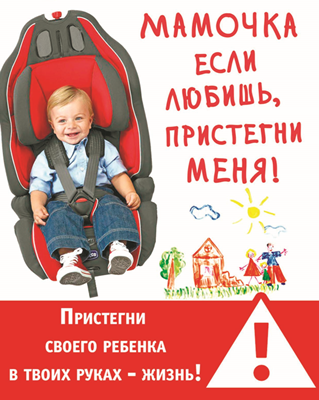 Прежде чем за руль садиться.Нужно вам не полениться,Обеспечить не спешаБезопасность малыша!Вы закон не нарушайте,В кресло деточку сажайте.Это ведь совсем несложно,Пристегнул – и ехать можно.И малыш и дошколёнокДолжен знать уже с пелёнок,Прежде чем пуститься в путь,Пристегнуться не забудь!Жизнь – это самое дорогое, что есть у человека. Поэтому не экономьте на безопасности своих детей!Правила использования  детских удерживающих устройств и ремней безопасности1. Не оставляйте детей без присмотра в автотранспорте даже пристегнутыми в автокресле.2. Не используйте удерживающее устройство, побывавшее в аварии.3. Ремни безопасности и удерживающие устройства будут максимально эффективны, только если они соответствуют возрасту, росту и весу пассажира. Важно проверить, чтобы ремни не касались лица или шеи ребенка, а адаптеры и пряжка находились в рабочем состоянии.4. Не перетягивайте верхний ремень, так как это смещает вверх поясной ремень, передвигая его на живот ребенка.5. Ремень должен проходить низко по бедрам, пряжка — находиться на уровне или ниже бедра.6. Регулярно проверяйте, застегнут ли ремень.7. Детский ремень не может быть использован на сиденье автомобиля, в спинке которого есть щель.8. Центральные ремни безопасности должны использоваться только вместе с детским ремнем безопасности, или только для фиксации детского удерживающего устройства.9. Безопаснее перевозить детей младше 16 лет на заднем сиденье автомобиля: это снижает риск получения травмы на 40 %. При аварии срабатывают подушки безопасности, которые могут серьезно травмировать ребенка.10. Доказано, что центральное заднее сиденье является самым безопасным.Три смертельно опасных для вашего ребёнка места в машине:1. Переднее сидение.2. На заднем сидении, с не  пристёгнутым ремнём безопасности.3. Если ребёнок сидит на заднем сидении автомобиля, и пристёгнут ремнём безопасности, а рядом с ним взрослый не пристёгнут, то при аварии взрослый может придавить малышаКлассификация автокресел по весовым группам: Группа «0»Примерный возраст пассажира с рождения до 6-ти месяцев. Вес малыша менее 10-ти кг. Установка – боком к ходу движения.Группа 0+Примерный возраст пассажира с рождения до 1 года. Вес не более 13 кг. Установка – лицом против направления движения.Группа IПриблизительный возраст – от 9-ти месяцев до 4 лет. Вес малыша 9-18 кг. Способ установки по направлению движения.Группа IIПримерный возраст – 3-7 лет. Вес от 15 кг до 25кг. Способ установки - по ходу движения.Группа IIIВозраст пассажира от 6-ти до 12-ти лет. Вес пассажира 22-36 кг. Установка – лицом по направлению транспортного движения.Родителям нужно придерживаться ещё нескольких правил перевозки детей в автомобиле:• На каждого малыша - отдельное место в машине.• Все пассажиры автомобиля должны быть пристёгнуты.• Все твёрдые и тяжёлые предметы в салоне машины должны быть закреплены.• Во время поездки в автомобиле нельзя давать детям твёрдые игрушкиСобираясь с ребёнком в дорогу, помните, его жизнь слишком ценна и хрупка, чтобы ею рисковать. ПРИСТЕГНИТЕ САМОГО ДОРОГОГО И ПРИСТЕГНИТЕСЬ САМИ!